Ход совместной образовательной деятельности Воспитатель проводит с детьми подвижную игру « По ровненькой дорожке».(Речь с движением)По ровненькой дорожкеШагают наши ножки…По камешкам , по камешкам…В ямку – бух! (глубокое присядание).Воспитатель  Выбрались из ямы , потянулись , расправили плечи.Ой, что это ? Упали первые капельки дождя. Спрячемся от дождика под навесом.(Дети рассаживаются на стульчики).Застучали по крыше капельки . Сначала редко , потом часто – часто . (Воспитатель отхлопывает ритм в ладоши , потом просит сделать это детей ) Как стучат капельки ?(Дети хлопают в ладоши в заданном темпе .ВоспитательПосмотрите ,  от дождика кто- то прячется. (Предлагает детям узнать по голосу, озвучивая игрушку : « Ко – ко – ко»). Ой , да это Курочка Ряба.(На экране монитора появляется Курочка-Ряба)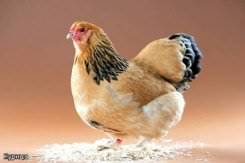 (Воспитатель разыгрывает диалог с Курочкой , используя русскую народную присказку ).Курочка - Рябушка, куда ты пошла?На речку.Курочка –Рябушка , зачем ты пошла?За водичкой.Курочка – Рябушка , зачем тебе водичка?Цыпляток поить.(Затем воспитатель побуждает детей к диалогу с Курочкой Рябой).ВоспитательА вот и детки – цыплятки.(На экране монитора появляются цыплятки).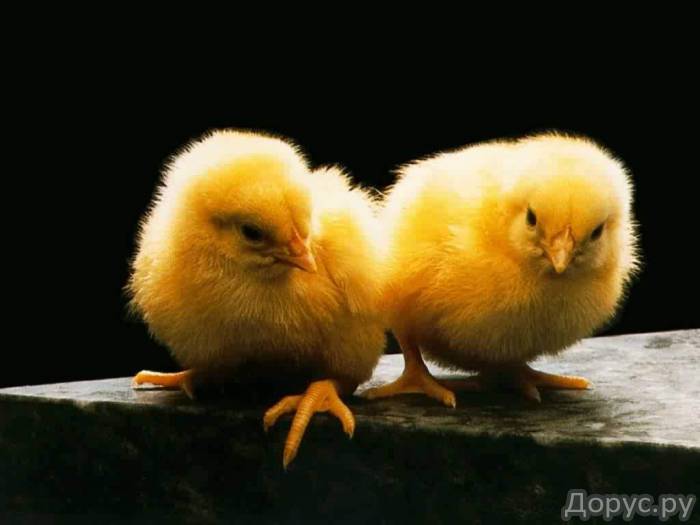 Дети , как цыплятки пищат , пить просят? (Пи- пи – пи – пи –пи).(Воспитатель обращает внимание на артикуляцию звука «И»).А как цыплятки зёрнышки клюют ?.Игра с пальчиками (дети пальчиками одной руки стучат –«клюют»- по ладошке другой).ФизкультминуткаВоспитатель Дети давайте поиграем : я буду курочкой , а вы – моими детками –цыплятками ( надеваются косыночки и шапочки «цыпляток» , воспитатель – в роли курочки). Вышла курочка гулять, свежей травки пощипать ,А за ней ребятки – жёлтые цыплятки.«Ко – ко –ко – не ходите далеко ,Лапками гребите , зёрнышки ищите»…(Выполняются движения согласно тексту).ВоспитательМолодцы ! Скорее садитесь на стульчика  Кто там ещё спрятался . Это – кто же  по утру  нам кричит : « Ку – ка – ре – ку ?»(Ответы детей )(на экране монитора появляется Петушок)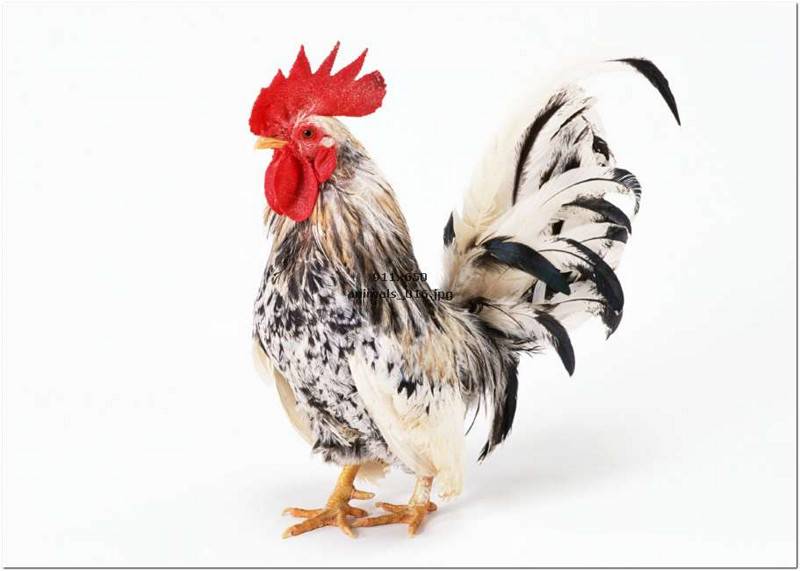 Знакома вам эта песенка ?  Давайте вместе покажем , как поёт петушок: « Ку-ка- ре- куууууу»(Воспитатель обращает внимание на артикуляцию звука «У»).Давайте рассмотрим Петушка : какой он красивый важный, у него- красный гребешок , большой яркий хвост, бородка …Петушок , петушок,Золотой гребешок!Масляна головушка ,Шелкова бородушка…(Побуждает детей проговорить потешку ).ВоспитательМолодцы! Подводится  итог занятия.(Побуждает детей к диалогу).ВоспитательСегодня мы с вами познакомились с «куриным семейством»-курочкой петушком и цыплятками. Они «поселятся»  у нас в группе , и вы можете с ними поиграть . Цель-знакомство с домашними птицами – куриное семейство.ЗадачиОбразовательные-знакомство с внешним видом  и повадками домашних птиц (курицы,  петуха , цыплят);-обогащение и активизация словаря ;  -развитие речевой активности;Коррекционные-развитие слухового и зрительного внимания;-развитие подражательных движений; речи с движением; -развитие мелкой моторики;-развитие звукопроизношения;Воспитательные-воспитание любви к животным; ОборудованиеКомпьютер (мультимедийная установка), игрушки – образы :петух, курица, цыплята; шапочки – маски цыплят , курочки; 